SPORA ÖZGÜ TEMEL EĞİTİM VE HAREKET                                              BECERİLERİNE YÖNELİK MODÜL PROGRAMI EĞİTİMİBECERİ KOORDİNASYONTEMEL KUVVET EĞİTİMİ EĞİTSEL OYUNEĞİTSEL OYUNEsnetme yoğunluklu soğuma (10 Dakika)BECERİ KOORDİNASYONTEMEL KUVVET EĞİTİMİEĞİTSEL OYUNEĞİTSEL OYUNEsnetme yoğunluklu soğuma (10 Dakika)BECERİ KOORDİNASYONTEMEL KUVVET EĞİTİMİEĞİTSEL OYUNEĞİTSEL OYUNEsnetme yoğunluklu soğuma (10 Dakika)8.HAFTA8.HAFTAANTRENMAN10 dk’lık ısınma (düşük tempo koşu ve esnetme)BECERİ KOORDİNASYON (15-25 dk)(8-10 Tekrar)(Çalışma 21 )TEMEL KUVVET EĞİTİMİ (15-25 dk)(6-8 Tekrar)(Çalışma 5 )EĞİTSEL OYUN (10-20 dk) (Çalışma X ol ebelenme- kovaya basket )Esnetme Yoğunluklu Soğuma (10 dk)Çalışma 21Sporcular üç ya da daha fazla olacak şekilde gruplar oluşturur. Her sporcu elindeki topu antrenör ya da grup liderinin komutuyla sağındaki arkadaşına atar. Elle yapılan bu çalışma sol taraf ile ya da ayakla	aynı	şekilde uygulanarak zorlaştırılır.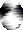 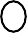 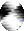 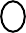 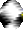 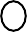 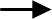 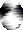 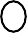 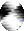 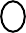 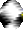 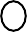 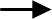 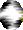 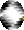 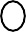 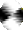 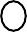 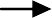 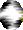 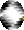 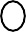 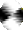 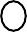 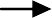 UygulanışıSporcular üç ya da daha fazla olacak şekilde gruplar oluşturur. Her sporcu elindeki topu antrenör ya da grup liderinin komutuyla sağındaki arkadaşına atar. Elle yapılan bu çalışma sol taraf ile ya da ayakla	aynı	şekilde uygulanarak zorlaştırılır.Zorluk DerecesiYüksekMalzemeBasketbol, Futbol vb topÇalışma 5Sağlık topu ile şınav çalışması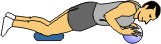 UygulanışıSağlık topu ile şınav çalışmasıZorluk DerecesiZorMalzemeSağlık Topu“X” OlSporculardan	bir	veya	iki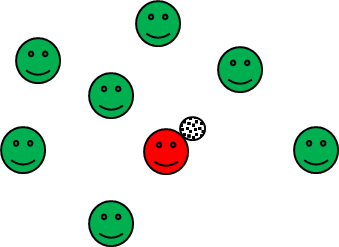 Ebelenmetanesi	ebe	seçilir.	Ebelerkaçan arkadaşlarını X şeklinialmadan yakalamaya çalışır.UygulanışıKaçanlar	ise	ebeyeyakalanmamak	için	ebeyaklaşınca	yerde	X	şeklinialırlar.ZorlukOrtaDerecesiOrtaMalzeme-KovayaSporcular	daire	biçiminde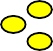 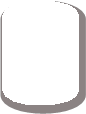 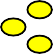 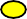 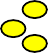 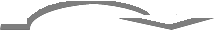 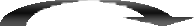 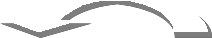 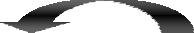 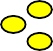 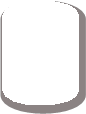 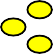 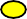 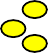 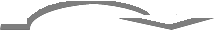 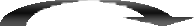 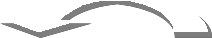 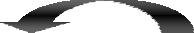 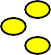 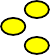 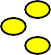 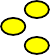 Basketyerleşmiş	çemberlerin	içinegirerler.	Antrenörün	verdiğitopları	her	sporcu	kendiçemberine	yerleştirir.UygulanışıAntrenörün	komutuyla	oyunbaşlar	ve	sporcularçemberlerindeki	toplarıortadaki	kovaya	isabetettirmeye çalışırlar.ZorlukOrtaDerecesiOrtaMalzemeTop, Çember, Sepet ya daMalzemeKova8.HAFTA8.HAFTAANTRENMAN10 dk’lık ısınma (düşük tempo koşu ve esnetme)BECERİ KOORDİNASYON (15-25 dk)(8-10 Tekrar)(Çalışma 22 )TEMEL KUVVET EĞİTİMİ (15-25 dk)(6-8 Tekrar)(Çalışma 6 )EĞİTSEL OYUN (10-20 dk) (Çalışma çömel kurtul-mendil tak )Esnetme Yoğunluklu Soğuma (10 dk)Çalışma 22Sporcular belirtilen yerde sıralanır. Sporcular antrenörün belirttiği hareket formlarında (tek ya da çift ayakla sıçrama) engelleri geçer.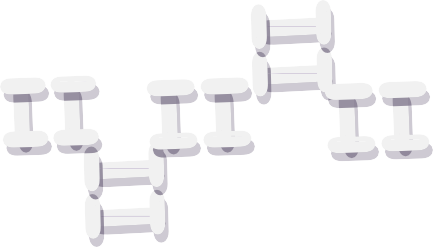 UygulanışıSporcular belirtilen yerde sıralanır. Sporcular antrenörün belirttiği hareket formlarında (tek ya da çift ayakla sıçrama) engelleri geçer.Zorluk DerecesiYüksekMalzemeÇemberÇalışma 6Sağlık topu ile mekik çalışması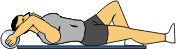 UygulanışıSağlık topu ile mekik çalışmasıZorluk DerecesiZorMalzemeSağlık TopuÇömelSporcular	sahaya	dağınık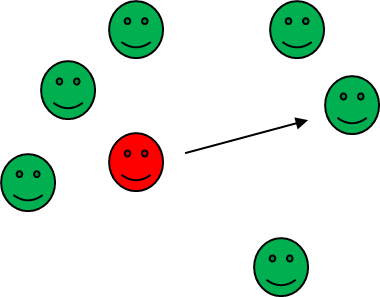 Kurtulolarak	yerleşirler.	Bir	ebeseçilir	ve	diğer	sporcularadokunarak ebelemeye çalışır.Sporcular	ebelenmemek	içinUygulanışıyere	hızlı	bir	şekildeçömelmeleri	gerekir.Yakalanan sporcu ebeyle yerdeğiştirerek oyun devam eder.ZorlukOrtaDerecesiOrtaMalzemeYelekMandal TakSporcular	iki	gruba	ayrılır.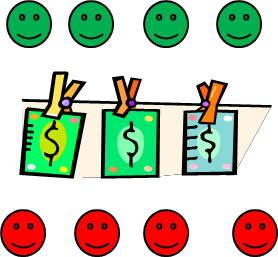 Mandal TakMüzikle birlikte ortadaki ipinMüzikle birlikte ortadaki ipinetrafında dans ederler. Müzikdurduğu	anda	yerdekiUygulanışımandalları	ve	kağıtları	ipetakmaya	çalışırlar.	Düdükleoyun	sona	erer	ve	düdükçaldığında en fazla hangi grupmandal takmışsa bir puan alır.ZorlukOrtaDerecesiOrtaMalzemeMandal, İp8.HAFTA8.HAFTAANTRENMAN10 dk’lık ısınma (düşük tempo koşu ve esnetme)BECERİ KOORDİNASYON (15-25 dk)(8-10 Tekrar)(Çalışma 23 )TEMEL KUVVET EĞİTİMİ (15-25 dk)(6-8 Tekrar)(Çalışma 7 )EĞİTSEL OYUN (10-20 dk) (Çalışma lider ebe –beş taş )Esnetme Yoğunluklu Soğuma (10 dk)Çalışma 23Sporcular belli bir yükseklikten sıçrayarak denge minderi ya da platformunun üzerinde dengede durmaya çalışırlar.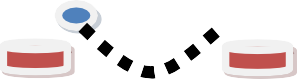 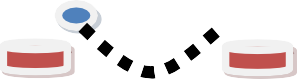 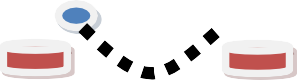 UygulanışıSporcular belli bir yükseklikten sıçrayarak denge minderi ya da platformunun üzerinde dengede durmaya çalışırlar.Zorluk DerecesiYüksekMalzeme: Denge minderi vb. topÇalışma 7Sporcular	belirlenen ağırlıklarla (pet şişe vb.) ağırlığı yukarı yönlü kaldırıp indirirler.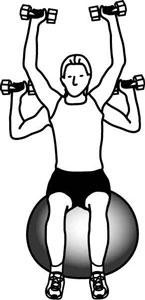 UygulanışıSporcular	belirlenen ağırlıklarla (pet şişe vb.) ağırlığı yukarı yönlü kaldırıp indirirler.Zorluk DerecesiZorMalzemeZıplayan top, pilastik su şişesi (500ml)Lider EbeSporculardan dört tane ebe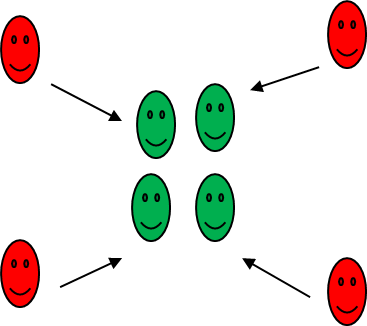 Lider Ebeseçilir.	Ebeler	salonun	dörtseçilir.	Ebeler	salonun	dörtköşesinde belirlenen noktadahazır	beklerler.	Antrenörünkomutuyla ebeler ortada koşanUygulanışısporcuları	yakalayıp	kendibölgelerini  götürürler. Oyununsonunda hangi ebe daha çoksporcu	yakalamışsa	puankazanır.ZorlukOrtaDerecesiOrtaMalzemeYelekBeş TaşSporcular	iki	gruba	ayrılır.Beş TaşOrtada	bir	ebe	bulunur	veOrtada	bir	ebe	bulunur	veebenin görevi ortadaki taşlarıkorumaktır. Gruplar önce renklitaşları	topla	vurarak	devirir.UygulanışıSonrasında	ortadaki	ebeyeyakalanmadan	boyutlarınagöre	üst	üste	dizmeyeçalışırlar. Vurulan sporcu taşkoyma hakkını kaybeder.ZorlukOrtaDerecesiOrtaMalzemeTaş, Top, Yelek